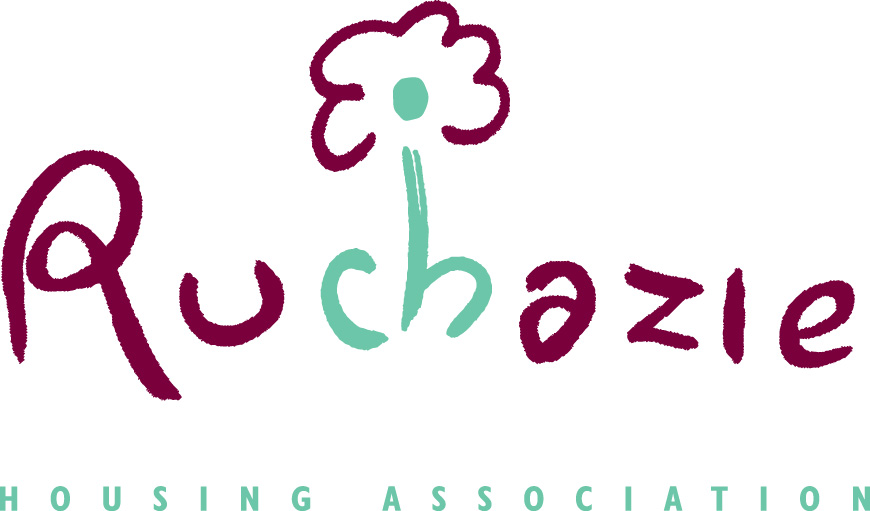 GOVERNING BODY MEMBER ROLE DESCRIPTION Role Description for Governing Body Members of Ruchazie Housing Association1. Introduction“The Governing Body leads and directs the RSL to achieve good outcomes for its tenants and other service users.”  Regulatory Standards of Governance and Financial Management, Standard 11.1 	This role description has been prepared to set out the responsibilities that are associated with being a Governing Body Member (GBM) of Ruchazie Housing Association (RHA).  It should be read in conjunction with the accompanying person specification and RHA’s Rules and Standing Orders. 1.2 	RHA is a Registered Social Landlord and a Scottish Charity.  The role description reflects the principles of good governance and takes account of (and is compliant with) the expectations of the Regulatory Standards of Governance and Financial Management for Scottish RSLs and relevant guidance produced by the Office of the Scottish Charity Regulator (OSCR).1.3 	RHA encourages people who are interested in the Association’s work to consider seeking election as a GBM and is committed to ensuring broad representation from the communities that it serves.  GBMs do not require ‘qualifications’ but, from time to time, we will seek to recruit people with specific skills and experience to add to or expand the existing range of skills and experience available to ensure that the governing body is able to fulfil its purpose.  We carry out an annual review of the skills that we have and those that we need to inform our recruitment activities.1.4 	This role description applies to all members of the Governing Body, whether elected or co-opted, new or experienced.  It is subject to periodic review.2. Primary Responsibilities2.1 	As a GBM your primary responsibilities are, with the other members of the Governing Body, to Lead and direct RHA’s work Promote and uphold RHA’s values Set and monitor standards for service delivery and performanceControl RHA’s affairs and ensure compliance2.2 	Responsibility for the operational implementation of RHA’s strategies and policies is delegated to the Chief Officer.3. Key Expectations3.1 	RHA has agreed a Code of Conduct for Governing Body Members which every member is required to sign on an annual basis.3.2 	Each GBM must accept and share collective responsibility for the decisions properly taken by the Governing Body. Each GBM is expected to contribute actively and constructively to the work of RHA.    All members are equally responsible in law for the decisions made.  3.3  	Each member must always act only in the best interests of RHA and its customers, and not on behalf of any interest group, constituency or other organisation.  GBMs cannot act in a personal capacity to benefit themselves or someone they know. 4. Main TasksTo contribute to formulating and regularly reviewing XXHA’s values, strategic aims and performance standardsTo monitor RHA’s performance To ensure that RHA operates within and is compliant with the relevant legal and regulatory frameworks To ensure that risks are realistically assessed and appropriately monitored and managed To ensure that RHA is adequately resourced to achieve its objectives and meet its obligationsTo act, along with the other members of the governing body, as the employer of RHA’s staff5. Duties Act at all times in the best interests of RHA Accept collective responsibility for decisions, policies and strategiesAttend and be well prepared for meetings of the governing body and sub-committeesContribute effectively to discussions and decision makingTake part in training and other learning opportunitiesTake part in an annual review of the effectiveness of RHA’s governance and of your  individual contribution to RHA’s governanceMaintain and develop your personal knowledge of relevant issues and the wider housing sectorRepresent RHA positively and effectively at all times, in local communities  and when attending meetings and other eventsRespect and maintain confidentiality of informationTreat colleagues with respect and foster effective working relationships within the governing body and between the governing body and staffBe aware of and comply with our policy on the restrictions on payments and benefits Register any relevant interests as soon as they arise and comply with RHA’s policy on managing conflicts of interest6. Commitment6.1	An estimate of the annual time commitment that is expected from GBMs is:7.  What RHA Offers Governing Body members7.1	All GBMs are volunteers and receive no payment for their contribution.  RHA has policies which prevent you or someone close to you from benefiting personally from your involvement with RHA, although these policies also seek to ensure that you are not unfairly disadvantaged by your involvement with RHA.  All out of pocket expenses associated with your role as a GBM are fully met and promptly reimbursed.  7.2	In return for your commitment, RHA offers:A welcome and introduction when you first join the governing body;A mentor from the governing body and a named staff  contact for the first six months, with ongoing support Clear guidance, information and advice on your responsibilities and on RHA’s work Formal induction training to assist settling inPapers which are clearly written and presented, and circulated in advance of meetingsThe opportunity to put your experience, skills and knowledge to constructive useThe opportunity to develop your own knowledge, experience and personal skillsThe chance to network with others with shared commitment and ideals 8. Review8.1	This role description was approved by the Governing Body on  _________.  It will form the basis of the annual review of the effectiveness of your contribution to our governance.   ActivityTime(hours) Attendance at up to 10 regular meetings of the Governing Body2 hours per meetingReading and preparation for meetings of the governing body1 hourAttendance at annual planning and review events (including individual review meeting)½ to 1 day Attendance at internal briefing and training eventsAd hocExternal Training and conference attendance (may include overnight stay or weekend)Ad hoc